TRAINING AND PROFESSIONAL DEVELOPMENT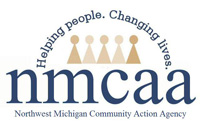 POLICY AND PROCEDURESPolicy NMCAA implements a systematic approach to staff training and professional development designed to assist education staff and collaborative centers in acquiring or increasing the knowledge and skills needed to provide high-quality, comprehensive services within the scope of their job responsibilities and requirements.ProceduresRefer below to determine training requirements for each regulatory entity (NMCAA, Great Start to Quality, GSRP, Early/Head Start, and Licensing). When comparing the requirements and the timeframe in which they must be met, NMCAA will meet the strictest requirements. Great Start to QualityGreat Start to Quality requires 24 hours of training for teachers and assistants. CPR and First Aid do not count toward the required 24 hours.  Training must be completed through the Statewide Training Calendar.Great Start to Quality Required Professional Development Training Topics (see pages 31-39)Great Start Readiness Implementation Manual GSRP trainings must be approved by the ISD and include the topics listed in the training schedule. Follow your local GSRP requirements for mandatory trainings. Program Requirements (See Child Assessment and Early Childhood Specialist)Head Start Program Performance StandardsHead Start requires all classroom staff attend at least 15 hours of professional development each year.  Head Start Program Performance Standards Professional Development RequirementsProfessional Development Requirements ChartOn-Going Training RequirementsHead Start Early Learning Outcomes FrameworkLicensing Rules for Child Care CentersAll education staff, including subs, are required to have 16 hours of training annually (Jan. – Dec.) (R 400.8131). Professional Development RequirementsAdditional Training OpportunitiesNMCAA Professional Development Opportunities Calendar Online ISD calendarManager, supervisor, coach, and teacher-led trainingsMiRegistry Statewide Training CalendarMichigan Virtual Professional Learning PortalChild & Family Development Professional Development Weebly siteAccessing Training MoneyIn addition to trainings provided by the program, staff may request funds to meet their individual training needs. Each individual may apply to use professional development funds towards attaining college degrees. This professional development money is allocated through a prioritized application process each year. Procedures for accessing professional development and training funds can be found on the Head Start Weebly site.Training and Travel TimeNon-exempt (hourly) employees scheduled to attend a meeting, training, class, workshop, or seminar at the direction or request of NMCAA will be paid for the hours of the meeting or seminar and the travel time to and from the work site. NMCAA retains the option to determine the mode of transportation for which it will pay travel time for any given trip.  An employee will not be paid for travel time exceeding the time required for selected mode of transportation.Exempt employees that attend a meeting or class will not receive specific compensation for travel time as such training and travel time is considered part of their job and included in their salary.Employees who have questions regarding whether travel time is compensable time should contact the HR Director.See NMCAA Personnel Polices for additional information.Recording and Verification of Training HoursAll staff members are responsible for fulfilling and maintaining their required training hours. MiRegistryTrainings taken through the Statewide Training Calendar will automatically populate on an individual’s learning record.Any trainings taken outside the Statewide Training Calendar must be submitted to MiRegistry for review to be included on a learning record; individuals must have a current membership (or be in the process of applying/renewing) to submit outside training certificates for review.Training hours for Licensing will be monitored through individual learning records in MiRegisty.ChildPlusAttendance for ALL trainings must be submitted for entry into ChildPlusAttendance will be documented using the Professional Development Participation Log link or by scanning the associated QR code.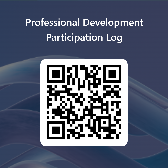 Supervisors will ensure individuals complete the required training hours per calendar year.  Monitoring of individual’s training hours will be completed through monthly data packets and discussed at Recaps.Ongoing monitoring supports staff in their professional development goals to provide continuous program quality improvement. Reference: HSPPS 1301.5,1302.47, 1302.92, Licensing R400.8131, Great Start to Quality Classroom Requirements, GSRP Early Childhood Specialist, Reporting and MonitoringEHS-HS Team\ADMIN\Procedure Manual\Professional Development\TrainingandProfessionalDevelopmentPolicyandProcedures.doc													Position Required Number of Annual Training HoursAssistant Teacher24Classroom Aide16Substitute16Teacher24EHS Center Assistant24EHS Family & Center Specialist24EHS Teachers24Staff connected to CCBC: Coaches, Supervisors, Coordinators, Recruitment & Health Staff, and Family Engagement Specialists16ISD consultants connected to CCBC: Blair, Lincoln St, Traverse Heights16New Staff Training: After Hire – Prior to First Day Working with ChildrenNew Staff Training: After Hire – Prior to First Day Working with ChildrenAnnual Pre-Service Orientation Training (APOT)Center Policies/Procedures (L)Licensing Administrative Rules (L)Releasing Children to Authorized Adults (L & HS)Guidance Policy and Standards of Conduct (HS)Child Guidance & Discipline Policy (L & HS)Appropriate toileting, hand washing, and diapering procedures (L & HS) Appropriate precautions in transporting children, if applicable (L & HS) Emergency Procedures, Emergency Preparedness and Response Planning for Disasters (Review twice/year)(L & HS) Fire prevention and response (L & HS) Appropriate indoor and outdoor active supervision of children at all times (L & HS)Supervision of Volunteers (L & HS) Michigan Virtual Professional Learning PortalPrevention & Control of Infectious Diseases (including immunizations, for example, Hep B) (L & HS)Abusive Head Trauma (L & HS)Child Maltreatment/Recognition & Reporting of Child Abuse and Neglect (L & HS)Child Development/Developmentally Appropriate Practices and Expectations (L & HS)Appropriate precautions in transporting children, if applicable (L & HS) Emergency Procedures, Emergency Preparedness and Response Planning for Disasters (Review twice/year)(L & HS) Appropriate indoor and outdoor active supervision of children at all times (L & HS)Prevention of Shaken Baby Syndrome and Abusive Head Trauma and Child Maltreatment (L & HS)Use of infant safe sleeping practices / Prevention of Sudden Infant Death Syndrome (L & HS) Transportation Training for Child Care Providers (L & HS & GSRP)CACFPSafe Food Preparation (L & HS)Community of PracticeGuidance Policy and Standards of Conduct (HS)Child Guidance & Discipline Policy (L & HS)Child Development/Developmentally Appropriate Practices and Expectations (L & HS)Planned Daily Activities and Routines (L)Education New Staff TrainingPlanned Daily Activities and Routines (L)Education Coach New Staff Binder (HS & GSRP)NONI (HS)Conscious Discipline (HS)Community of PracticeGuidance Policy and Standards of Conduct (HS)Child Guidance & Discipline Policy (L & HS)Child Development/Developmentally Appropriate Practices and Expectations (L & HS)Planned Daily Activities and Routines (L)Certified Trainer or Supervisor CPR/First Aid certification or trainingTimeline varies by position (Length of training may vary but a maximum of 2 hrs. can go towards training requirements.) (L & HS)Safety Practices TrainingActive SupervisionPedestrian & Transportation SafetySafe Environment Checklist & Required PostingsSafety and Emergency Preparedness PlanGrab & Go BinderNew Staff Training: Complete within 90 Days of HireNew Staff Training: Complete within 90 Days of HireMichigan Virtual Professional Learning PortalAdministration of medication, consistent with standards for parental consent (L & HS)Building and physical premises safety, including identification of and protection from hazards, bodies of water, and vehicular traffic (L & HS) Handling and storage of hazardous materials & the appropriate disposal of bio-contaminates (L & HS) Prevention of and response to emergencies due to food and allergic reactions (L & HS) Local ISDIn-Service Training (GSRP)Developmental Screener (GSRP) (training video)Michigan Virtual Professional Learning PortalAdministration of medication, consistent with standards for parental consent (L & HS)Building and physical premises safety, including identification of and protection from hazards, bodies of water, and vehicular traffic (L & HS) Handling and storage of hazardous materials & the appropriate disposal of bio-contaminates (L & HS) Prevention of and response to emergencies due to food and allergic reactions (L & HS) Wexford-Missaukee WebsiteDevelopmental Screener (GSRP) Michigan Virtual Professional Learning PortalAdministration of medication, consistent with standards for parental consent (L & HS)Building and physical premises safety, including identification of and protection from hazards, bodies of water, and vehicular traffic (L & HS) Handling and storage of hazardous materials & the appropriate disposal of bio-contaminates (L & HS) Prevention of and response to emergencies due to food and allergic reactions (L & HS) Certified Trainer or Supervisor CPR/First Aid certification or trainingTimeline varies by position (Length of training may vary but a maximum of 2 hrs. can go towards training requirements.) (L & HS)ALL Staff: Ongoing TrainingsALL Staff: Ongoing TrainingsAnnual Pre-Service Orientation Training (APOT)Health policies and procedures (L & HS) Primary caregiving (L & HS)Other topics relevant to job responsibilities (L)Developmentally appropriate preschool cultural experiences (HS & GSQ)Supporting diverse children & their families (HS & GSQ)Professionalism (L & NMCAA)Michigan Virtual Professional Learning PortalHealth policies and procedures (L & HS) Primary caregiving (L & HS)Water activities procedures (L)Curriculum (L, HS, GSRP)Developmentally appropriate preschool cultural experiences (HS & GSQ)Supporting diverse children & their families (HS & GSQ)Michigan Ongoing Health & Safety Training RefresherCommunity of Practice(s)Developmentally appropriate preschool cultural experiences (HS & GSQ)Supporting diverse children & their families (HS & GSQ)Preparing children & families for transitions (HS & GSRP)Supporting dual language learners (HS)Addressing challenging behaviors (HS)Policies & Procedures TrainingField trip procedures (L & HS)Health policies and procedures (L & HS) Primary caregiving (L & HS)Community of Practice(s)Developmentally appropriate preschool cultural experiences (HS & GSQ)Supporting diverse children & their families (HS & GSQ)Preparing children & families for transitions (HS & GSRP)Supporting dual language learners (HS)Addressing challenging behaviors (HS)Education New Staff TrainingServing children with special needs or disabilities (L, HS, GSQ)Curriculum (L, HS, GSRP)Coaches & Education Coach/Disabilities ManagerCLASS training (HS, GSRP, GSQ)Ongoing child assessment tool (HS & GSRP)Monthly Recap DiscussionsServing children with special needs or disabilities (L, HS, GSQ)Field trip procedures (L & HS)Attendance (HS & GSRP)Active Supervision and Safety TrainingAppropriate indoor and outdoor active supervision of children at all times (L & HS)Monthly Recap DiscussionsServing children with special needs or disabilities (L, HS, GSQ)Field trip procedures (L & HS)Attendance (HS & GSRP)On-Site Trainings at ISD’sCurriculum (L, HS, GSRP)GSRP orientation (GSRP)Attendance (HS & GSRP)Additional Training OpportunitiesIndividualized Professional Development (iPD) PortfolioCFD Professional Development Weebly site